CRUCIGRAMA DE MULTIPLICACIONESRealiza las multiplicaciones y escribe el resultado con letra donde le corresponda: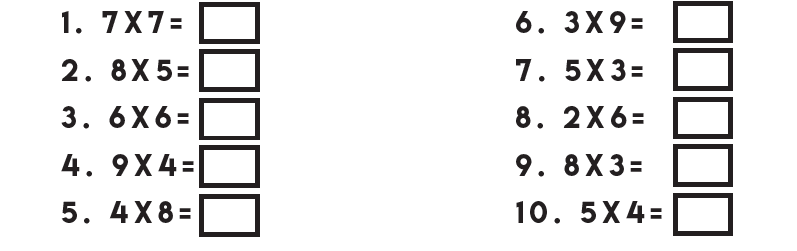 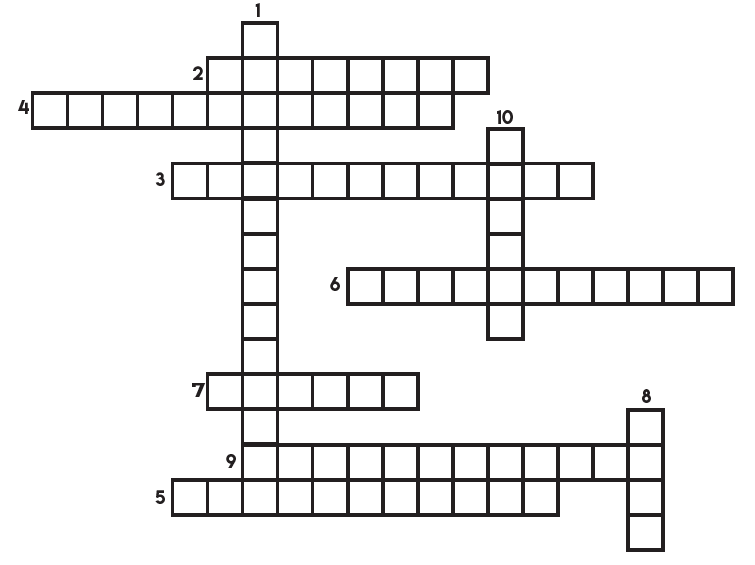 SEMANA N° 3: 27 de Abril al 01 de MayoASIGNATURA: MatemáticaASIGNATURA: MatemáticaGUÍA DE APRENDIZAJEPROFESOR(A): Janina Briceño FuentesGUÍA DE APRENDIZAJEPROFESOR(A): Janina Briceño FuentesGUÍA DE APRENDIZAJEPROFESOR(A): Janina Briceño FuentesNOMBRE ESTUDIANTE:NOMBRE ESTUDIANTE:CURSO: 8° básicoUNIDAD 0: Números UNIDAD 0: Números UNIDAD 0: Números OBJETIVO DE APRENDIZAJE: Fortalecer el aprendizaje de las tablas de multiplicar OBJETIVO DE APRENDIZAJE: Fortalecer el aprendizaje de las tablas de multiplicar OBJETIVO DE APRENDIZAJE: Fortalecer el aprendizaje de las tablas de multiplicar RECURSOS DE APRENDIZAJE A UTILIZAR: Crucigrama de tablas de multiplicarRECURSOS DE APRENDIZAJE A UTILIZAR: Crucigrama de tablas de multiplicarRECURSOS DE APRENDIZAJE A UTILIZAR: Crucigrama de tablas de multiplicarINSTRUCCIONES:Desarrollar crucigrama según indicaciones.INSTRUCCIONES:Desarrollar crucigrama según indicaciones.INSTRUCCIONES:Desarrollar crucigrama según indicaciones.